TARIFS ANNÉE SCOLAIRE 2022-2023Frais d’inscription pour les nouveaux élèves : 50€ par enfantFrais de réinscription pour les anciens élèves (qui seront déduits de la première facture) : A RÉGLER IMÉRATIVEMENT EN CHÈQUE AVANT LE 19 JUIN POUR CONFIRMER LA REINSCRIPTION.50€ (1 enfant) 		80€ (2 enfants)		100€ (3 enfants) 		110€ (4 enfants et plus)Contribution annuelle des familles (comprenant la cotisation congréganiste) prélevée sur 10 mois :1 enfant : 740€*		2 enfants : 1270€*	3 enfants : 1690€*		4 enfants et plus : 1850**assurance scolaire offerteCotisation diocésaine annuelle obligatoire :  36€ par enfantFournitures scolaires (montant annuel) : cela comprend toutes les fournitures de papeterie (cahiers, classeurs et feuilles) et de librairie (fichiers, manuels) :  Maternelles : 35€		Élémentaires : 45€ (+12,50€ en CM1 et CM2 : fichier anglais)Sorties/activités pédagogiques (montant annuel) : 20€ Restauration :Les vacances scolaires n’entrainent pas de réduction ; le nombre des repas est annualisé.Tout repas supplémentaire pris par rapport au forfait choisi sera tarifé à la carte.* Les paniers repas sont réservés exclusivement aux enfants ayant un PAI allergie/intolérance alimentaire.Garderie/EtudeToute présence supplémentaire par rapport au forfait sera tarifée à la carte.* Le tarif comprend l’étude de 17h00 à 18h00 et la garderie jusqu’à 18h30.Cotisations aux associations de l’école (facultatives) :APEL (Association des parents d’élèves) : 25€OGEC (Organisme de gestion de l’école) : 10€Règlement financier :Tout règlement se fera de préférence par prélèvement bancaireLa restauration, la garderie et l’étude sont dues dans leur intégralité pour tout mois commencéSur demande, le montant de la restauration et/ou de la garderie/étude sera remboursé pour tout mois commencé à compter de 8 jours d’absence justifiée (certificat médical)Pour tout changement de forfait en cours d’année, merci de le signaler par écrit au secrétariat le mois précédent.Tout mois de scolarité entamé est dû dans son intégralité.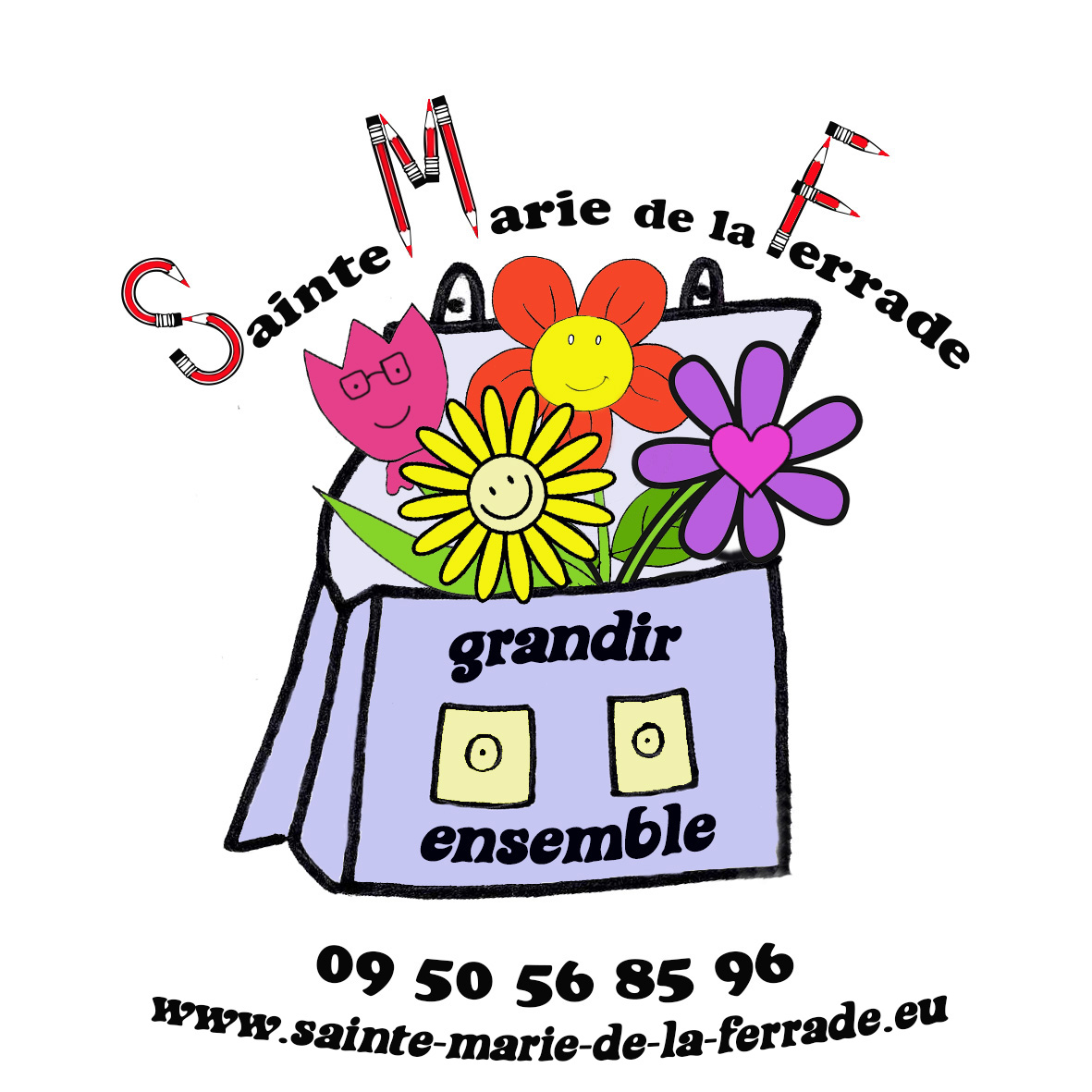 ECOLE PRIMAIRE SAINTE MARIE DE LA FERRADE8 RUE ANATOLE FRANCE, 33130 BEGLES09.50.56.85.96laferrade@free.frwww.ecole-sainte-marie-de-la-ferrade.euTarifs mensuelsTarifs mensuelsTarifs mensuelsTarifs mensuelsTarifs mensuelsRepas élémentaireRepas maternellePanier repas 2 jours par semaine36€35€24€3 jours par semaine53€51€35€4 jours par semaine70€67€46€A LA CARTE5,50€5,25€Tarifs mensuelsTarifs mensuelsTarifs mensuelsTarifs mensuelsTarifs mensuelsMatin16h45-18h30Etude*2 jours par semaine16€21,40€22,85€3 jours par semaine21,10€28,20€30,25€4 jours par semaine22,50€30,05€32,15€A LA CARTE2,80€3,70€4€